Пресс-релиз.                                (0+)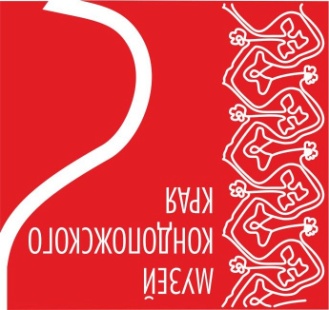                                                                 «Это сказочный Новый год»  01 декабря 2023 – 14 января 2024Организаторы: Администрация Кондопожского муниципального района Муниципальное учреждение культуры «Музей Кондопожского края»  Вернисаж (открытие выставки): 01 декабря 2023 (пятница) в 16:00 Площадка и режим работы выставки: с   01 декабря 2023 по   14 января 2024 Музей Кондопожского края/ ул.Пролетарская, д.13, г.Кондопога / с 10:00 до 18:00. Перерыв с 13.00-14.00 / Выходные: пятница, суббота                             Контакты: тел.: 89643178394Информационные ресурсы: e-mail: kondmuseum@yandex.ru               http://vk.com/club49286567http://kondmus.karelia.ru/В Музее Кондопожского края в преддверии   новогодних праздников    открылась   новая   выставка «Это сказочный Новый год»   В новых светящихся витринах представлены 340 новогодних елочных игрушек из фонда кондопожского музея и частных коллекций.В экспозиции   можно будет увидеть самые разные ёлочные игрушки из стекла, ваты, картона, пластмассы, бумаги.Новогодние игрушки – это не просто новогодние украшения, а уникальное собрание настоящих свидетелей прошлого нашей страны, каждый из которых хранит свою удивительную историю.Не оставят равнодушными игрушки из ваты 1940-х годов: Дед-мороз, снегурочка, мишки, клоун, куколки, лесные птицы.Каждая серия елочных игрушек 1970 -1980-х годов создавалась под влиянием важных исторических событий, поэтому можно легко проследить историю великой страны по шарам, звездочкам, космическому набору или даже гирлянде в виде овощей и фруктов.  Посетителей смогут   полюбоваться советскими новогодними   поздравительными открытками 1960-1990 годов. 87 поздравительных открыток напомнят советские новогодние традиции. Погрузиться в атмосферу новогоднего праздника   помогут   новогодние ёлочки, украшенные самыми разными игрушками и Деды-Морозы из бумаги, ваты, картона, пластмассы.Гостей выставки встречают два веселых Петрушки, одетых в новогодние костюмы прошлого века.Выставка   будет интересна широкому кругу посетителей.